Ата-аналарға жаднама!Балалардағы Ковид-19 белгілерін уақтылы байқаған ата-аналарға дүрбелеңге және дәрі-дәрмектерді қолдануға асықпау ұсынылады. Біріншіден, емдеуді қалай дұрыс жүргізу керектігін және дереу медициналық мекемеге бару немесе жедел жәрдем шақыру керектігін егжей-тегжейлі түсіндіретін мамандармен байланысу керек.Көптеген жағдайларда, егер коронавирусты жұқтыру оңай болса, емдеу баланы дәрігерге апармай-ақ үйде жасалады. Мамандар келесі терапияны тағайындайды: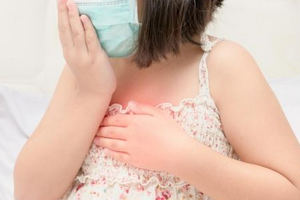 * температураны төмендететін дәрі-дәрмектер (антипиретикалық дәрі-дәрмектерді тек температураның күрт көтерілуімен қабылдау ұсынылады, бұл организмге инфекцияны өз бетінше жеңуге мүмкіндік береді);* жөтелге қарсы сироптар немесе таблеткалар;* ауырсынуды басатын дәрілер (бас ауруы немесе дене ауруы пайда болған кезде ғана тағайындалады);* иммунитетті арттыратын препараттар немесе витаминдік кешендер.Сондай-ақ, жеңіл теңдестірілген диетаға ауысуды ұмытпаңыз. Сұйықтықты көп ішіңіз-қарапайым су, жеміс компоттары немесе жеміс сусыны, жаңа сығылған шырын.Балалардағы коронавирустың асқынулары өте сирек дамиды, балалар ағзасы инфекцияны оңай жұқтырады, бірақ ата-аналар қырағылықты жоғалтпауы керек. Егер жағдай тез нашарласа, температура бес күннен артық төмендемейді, ілеспе белгілер күшейеді, бұл туралы маманға дереу хабарлау керек.Аман-сау болыңыздар! Жақын туыстарыңызды сақтаныздар! ДЛЯ РОДИТЕЛЕЙ РЕКОМЕНДАЦИИРодителям, своевременно заметившим симптомы Ковид-19 у детей, не рекомендуется паниковать и торопиться с применением препаратов. Первое, что необходимо сделать – связаться со специалистами, которые подробно объяснить, как правильно проводить лечение и нужно ли немедленно отправляться в медицинское учреждение или вызывать скорую помощь.В большинстве случаев, если заражение коронавирусом протекает легко, лечение проводится дома, без необходимости транспортировки ребенка к врачу. Специалисты назначают следующую терапию:препараты, снижающие температуру (жаропонижающие лекарства принимать рекомендуется только при резких скачках температуры, позволяя организму самостоятельно справляться с инфекцией);сиропы или таблетки против кашля;обезболивающие лекарства (назначаются только при появлении головных болей или ломоты тела);повышающие иммунитет препараты или витаминные комплексы.Обязательно также перейти на легкий сбалансированный рацион. Употреблять много жидкости – обычной воды, фруктовых компотов или морса, свежеотжатого сока.Осложнения при коронавирусе у детей развиваются крайне редко, детский организм легко переносит инфекцию, но родителям не стоит терять бдительность. Если состояние стремительно ухудшается, температура не спадает более пяти дней, сопутствующие симптомы усиливаются, необходимо срочно сообщить об этом специалисту.Будьте здоровы! Берегите близких!